Bydgoszcz, 12 maja 2021 r.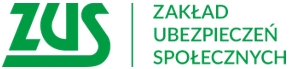 Informacja prasowaZałatw sprawy w ZUS bezpiecznie i wygodnie. E-wizty wciąż na topie Ponad 65 tysięcy osób skorzystało już z e-wizyty w ZUS. Zainteresowanie nową i bezpieczną usługą systematycznie rośnie. Codziennie spotkanie online z ekspertem rezerwuje niemal tysiąc klientów. 
W województwie kujawsko-pomorskim z tej usługi skorzystało już 3,5 tys. klientów.Nie trzeba przychodzić do ZUS, by załatwić swoje sprawy. Można w łatwy i bezpieczny sposób bez wychodzenia z domu spotkać się online z ekspertem ZUS. Wystarczy mieć dostęp do internetu, smartfon, tablet lub komputer z kamerką. Samo umawianie wideorozmowy jest bardzo proste. Wystarczy wejść na stronę www.zus.pl, odszukać zakładkę e-wizyta i kliknąć link „Umów się na e-wizytę”. Można samemu wybrać dogodny termin i godzinę wizyty. Podczas e-wizyty można załatwić większość swoich spraw związanych m.in. 
z emeryturami i rentami, prowadzeniem firmy, wypłatą zasiłków czy potwierdzeniem profilu PUE. Z e-wizyty mogą również skorzystać osoby niesłyszące i niedowidzące, a także osoby z polskim i zagranicznym stażem pracy, które chcą uzyskać informacje na temat emerytur i rent międzynarodowych - informuje Krystyna Michałek, rzecznik regionalny ZUS województwa kujawsko-pomorskiego.ZUS wprowadził e-wizytę niemal 8 miesięcy temu, za jej wdrożenie otrzymał prestiżowe wyróżnienie European Quality Certificate 2020. To dowód uznania dla najlepszych pod względem jakości rozwiązań na rynku. Od października na spotkanie online zdecydowało się ponad 65 tys. osób, w tym 3,5 tys. w województwie kujawsko-pomorskim. Liczba umówionych wizyt jest zdecydowanie większa, bo sięga 111,5 tys. Jednak 16,6 tys. umówionych spotkań zostało anulowanych, a ok. 30 tys. porzuconych, czyli takich, w których klient nie nawiązał kontaktu z naszym ekspertem, ani nie odwołał e-wizyty. - Przypominamy, że w każdym momencie można z e-wizyty zrezygnować. Wystarczy kliknąć link „Zrezygnuj z e-wizyty”, który znajduje się w wiadomości potwierdzającej rejestrację. Dzięki temu na taką rozmowę będzie mógł umówić się ktoś inny, kto potrzebuje informacji czy porady eksperta ZUS. Nie odwołując spotkania, którego już nie potrzebujemy pozbawiamy inne osoby możliwości skorzystania w tym czasie z wideokonsultacji – mówi rzeczniczka Do tej pory w skali kraju najwięcej pytań dotyczyło emerytur i rent – łącznie niemal 20,2 tys. w tym 939 dotyczyło świadczeń międzynarodowych. W związku z pandemią i wprowadzanymi rozwiązaniami w ramach Tarczy Antykryzysowej dużym zainteresowaniem cieszyły się również kwestie związane z prowadzeniem firmy. Z e-wizyty skorzystało ponad 17,2 tys. przedsiębiorców. Blisko 15,4 tys. osób dzięki wideorozmowie wyjaśniło kwestie związane z wypłatą zasiłków. W czasie pandemii rośnie też zainteresowanie Platformą Usług Elektronicznych (PUE) ZUS. Nasi eksperci potwierdzili profil PUE podczas e-wizyt już dla 10,2 tys. osób.Warto wiedzieć!Osoby, które chciałyby na miejscu w placówce porozmawiać z ekspertem ZUS, mogą takie spotkanie umówić na konkretny dzień i godzinę przez PUE ZUS lub telefonicznie dzwoniąc pod nr telefonu 52 34 18 126 
(to numer telefonu dla umawiania wizyt w placówkach ZUS w Bydgoszczy, Inowrocławiu, Nakle, Świeciu, Tucholi, Żninie oraz Sępólnie Krajeńskim) oraz pod nr telefonu 54 230 73 76 (to numer telefonu dla umawiania wizyt w placówkach ZUS w Toruniu, Włocławku, Grudziądzu, Lipnie, Aleksandrowie Kujawskim, Brodnicy, Rypinie oraz Golubiu-Dobrzyniu).Krystyna MichałekRzecznik Regionalny ZUSWojewództwa Kujawsko-Pomorskiego